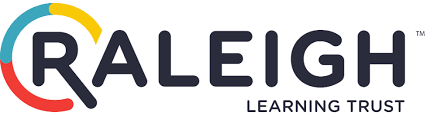 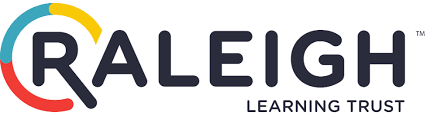 Our Trust is founded on a straightforward moral imperative. We seek to support school                  improvement across our organisation in order to ensure that all learners within our Academies are in receipt of the best possible educational services that can be provided within the scope of our available resources. The majority of pupils that we work with will have experienced significant     challenges during their time in education. Our purpose is to ensure that every child for whom we hold responsibility has access to the highest possible standards of teaching and learning, supported by strong staff teams equipped with outstanding resources. Our core aim will be to deliver          remarkable and memorable learning experiences that the pupils will value and benefit from now, as they progress into lifelong learning, and the potential for a lifetime of fruitful employment. Our vision is to create the educational and social experiences that our pupils need to overcome any barriers to engagement and afford them the opportunity to become successful learners. We will promote our ambitions within a framework of a caring, supportive and structured environment. We will secure the circumstances within which our pupils will be helped to develop their individual    potential for growth, enhance their self-worth and develop their capacity to demonstrate choice and responsibility in all aspects of their lives. Our Trust will secure the expectation of high quality    teaching and learning environments within which there are no limits to ambition. Our schools: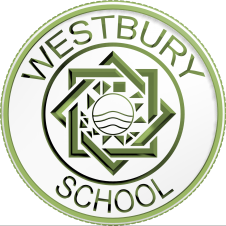 Westbury Academy provides education for pupils who experience social, emotional and mental health difficulties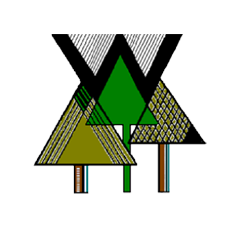 Woodlands Academy is a place for young people with a variety of disabilities to work, learn and achieve.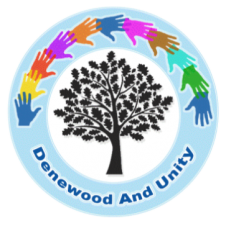 Denewood and Unity Academies provide an educational and social experience to meet the learning and emotional needs of our young people so that they can be reintegrated back into a mainstream setting.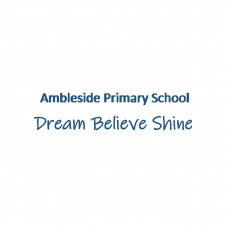 Ambleside Primary School provides education for pupils from Nursery to Year 6About Ambleside Primary SchoolAmbleside Primary School is based in the heart of the thriving city of Nottingham serving the full primary age range from 3 to 11.  At present there are 735 children on roll.  In April 2018, the school became part of the Raleigh Learning Trust.School characteristics:NOR: 				735 + 78 nurseryAge range 			3 to 11 Gender of pupils		MixedOfsted rating			new Academy (April 2018)Disadvantage (PP and FSM)	43%SEN				31%EAL				19%Job Description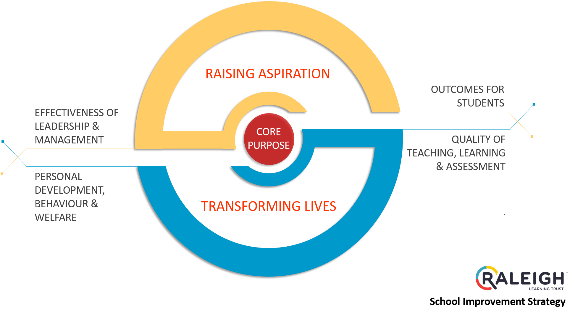 Job title: Principal – Ambleside Primary SchoolSalary: L24 - 29Contract type: Full time permanentReporting to: CEOThe Raleigh Learning Trust is the proud sponsor of Ambleside Primary School.  The Trust collectively aims to “raise aspiration and transform lives”. Our pupils are at the centre of all we do, and our staff have a passion for improving the life chances of the young people and the community we serve.General description of the post:The holder of this post is expected to carry out the professional duties of a Principal as described below and based on the national Professional Standards for Headteachers, as circumstances may require and in accordance with the Trust’s policies under the direction of the CEO.  The postholder is required to fully support the vision, ethos and policies of the trust.Core purposeIn line with the values, ethos and strategic direction of the Trust, the Principal will:Ensure high quality education, personal development and care is in place for all pupils leading to enhanced academic achievementEmbed a rigorous culture of safeguardingProvide strategic leadership for the school which ensures continuous improvementBe responsible for the professional leadership of the school, effectively role modelling integrity and collaborationEstablish a culture where staff want to work at the school and leadership potential flourishes, resulting in high quality teaching and learning and strong succession planningBe responsible for the management and operational leadership f the school in the best interests of all pupilsAs a Trust Principal, recognise your role in contributing to the success of all the pupils in the Trust and work as part of a collaborative team to support improvement in our schoolsWithin the trust, each Principal is accountable to the CEO for the overall performance of the school, including outcomes for pupils, school improvement and financial planning.Values and behaviourSenior Leaders prioritise the education of their pupils as the first concern and are accountable for achieving the highest possible standards in work and conduct.  Principals act with honesty and integrity.  They should have strong knowledge and their skills as teachers up-to-date.  They should be self-critical, able to forge positive professional relationships and be willing to work with parents / carers in the best interests of their children.Personal and professional conductAll employees are expected to demonstrate the highest standards of personal and professional conduct.  The following statements define behaviour and attitudes which set the required standard for conduct throughout your career:It is important to maintain high standards of ethics and behaviour within and outside school by:Treating pupils with dignity, building relationships rooted in mutual respect, and at all times observing proper boundaries appropriate to the positionHaving regard for the need to safeguard pupil’s wellbeing in accordance with statutory provisionsShowing tolerance of and respect for the rights of others and not undermining fundamental British values, including:Democracy, the rule of law, individual liberty and mutual respectTolerance of those with different faiths and beliefsEnsuring that personal beliefs are not expressed in ways which exploit pupils’ vulnerability or might lead them to break the lawThe successful candidate must have proper and professional regard for the ethos, policies and practices of the school in which they work and maintain high standards in their own attendance and punctuality.ResponsibilitiesHold, articulate and role model clear values and moral purpose for the school:Develop and communicate a clear vision for the schoolWork with the Trust’s Executive team and Trustees to allow them to effectively fulfil their roles and responsibilitiesRole model positive, professional relationships with pupils, parents / carers, school and trust staff, governors, Trustees, other professionals and the wider communityThrough thorough monitoring and evaluation ensure accurate self-evaluation which leads to continuous and effective improvement Have overall responsibility and accountability for safeguarding and promoting the welfare of pupils.  This includes securing compliance with all applicable statutory guidanceProvide a safe, calm and well-ordered environment for all pupils and staffPromote the safety and wellbeing of pupils and staffEnsure good order and high standards of behaviour amongst pupils and staff Exercise strategic financial planning to ensure the effective deployment of resourcesParticipate in regular budget monitoring and work within the Trust’s agreed financial proceduresEnsure the implementation of Trust-wide policies and proceduresLead the development, implementation and evaluation of school policies, systems and proceduresFacilitate effective professional development for all staff and demonstrate commitment to your own professional developmentImplement rigorous and transparent systems for teacher appraisal and for managing the performance of staff through appropriate support and challengeLead the development, evaluation and continuous improvement of curriculumLead the development, evaluation and continuous improvement of teaching and learningLead effective communication with parents and other stakeholdersLead effective communication with other professionals and agenciesUndertake other duties and responsibilities identified by the CEO commensurate with the rolePrincipal - Person SpecificationApplication processApplicants should apply via our online application process through TESImportant information for applicantsClosing date: Friday, 19 April 2019 at 5pmInterviews: Thursday 25 April and Friday 26 April 2019Person specificationThis specification sets out the criteria which will be used to shortlist candidates for interview and during the interview process.Qualifications and experienceEssentialDesirableA first degree or equivalentApplication FormQualified Teacher StatusApplication FormNPQHApplication FormRecent relevant professional experience as a senior leader or Headteacher / PrincipalApplication FormProven track record in leading and managing effective staff teamsApplication Form and InterviewExperience of leading aspects of school improvementApplication Form and InterviewExperience of successfully increasing rates of pupil progress and of raising attainmentApplication Form and InterviewExperience of successfully enabling colleagues to develop and apply their leadership skillsApplication Form and InterviewApplication Form and InterviewKnowledge and skillsExcellent classroom practitionerApplication FormThorough knowledge of the primary curriculumInterviewThorough knowledge of safeguarding and safer recruitmentInterviewArticulate with excellent interpersonal skillsApplication Form and InterviewAble to prioritise, plan, organise and manage workload, delegating appropriately to othersInterviewAble to develop leadership and teaching skills of othersApplication Form and InterviewAble to use a range of evidence to make judgements and identify prioritiesApplication Form and InterviewAble to undertake robust and accurate school self-evaluation, using the outcomes to plan effectively for improvementApplication Form and InterviewAble to plan for effective use of finance and school resourcesApplication Form and InterviewAbles to develop an effective, cohesive leadership teamApplication Form and InterviewAble to influence others: inspiring, motivating and challengingApplication Form and InterviewAble to build and maintain effective professional relationships that lead to staff wanting to be led by youApplication Form and InterviewAstute and perceptive with sound judgement and decision-making skillsInterviewAble to manage change effectivelyInterviewQualitiesCommitted to working collaboratively to improve outcomes for pupilsInterviewHave integrity and consistently leading by exampleInterviewCommitted to continuous improvement and the pursuit of excellenceInterviewResilient, flexible and having a positive approach to challengesInterviewCommitted to building positive and effective relationships, based on trust and transparency, with children, parents, the Trust, other schools and the wider communityInterviewBe committed to innovation, learning from research and the best current practiceApplication Form and Interview